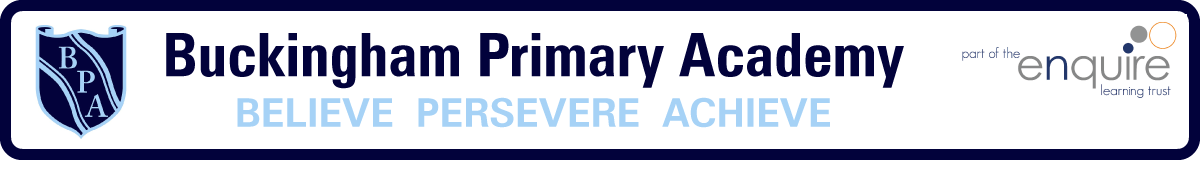 Buckingham Primary Academy - HistoryAt Buckingham Primary Academy, we believe that high-quality history topic driven challenges inspire children to want to know more about the past and to think and act as historians. We believe that the design of our 3D curriculum allows children to achieve by making horizontal and vertical links to a range of historical enquiry challenges; children have opportunities to investigate and interpret the past, understand chronology, build an overview of Britain’s past as well as that of the wider world, and to be able to communicate historically. Through perseverance, we develop children who achieve the following essential characteristics to help them become historians:An excellent knowledge and understanding of people, events and contexts from a range of historical periods, including significant events in Britain’s past; The ability to think critically about history and communicate ideas confidently to a range of audiences; The ability to support, evaluate and challenge their own and others’ views using historical evidence from a range of sources; The ability to think, reflect, debate, discuss and evaluate the past by formulating and refining questions and lines of enquiry; A respect for historical evidence and the ability to make critical use of it to support their learning; A desire to embrace challenging activities, including opportunities to undertake high-quality research across a range of history topics; A developing sense of curiosity about the past and how and why people interpret the past in different ways.